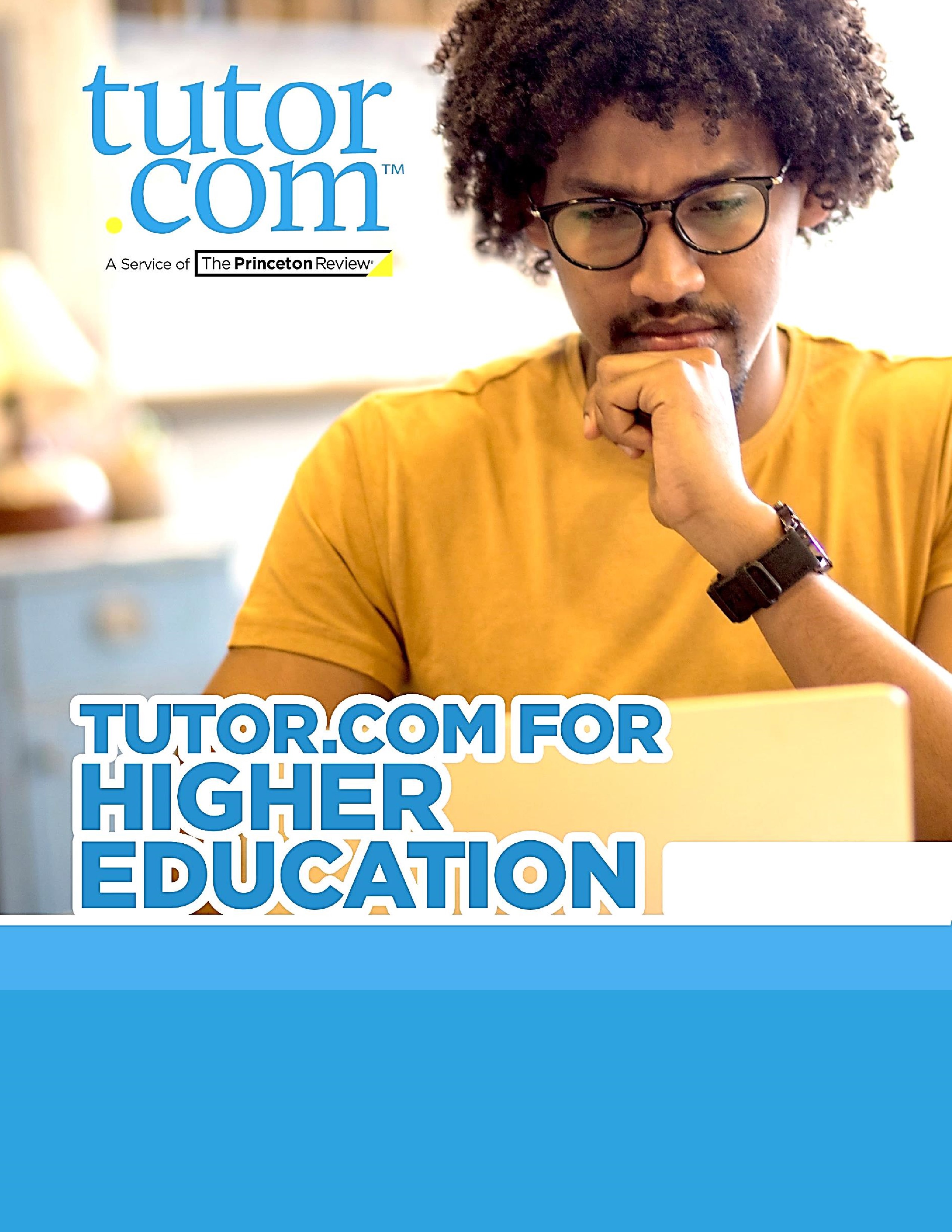 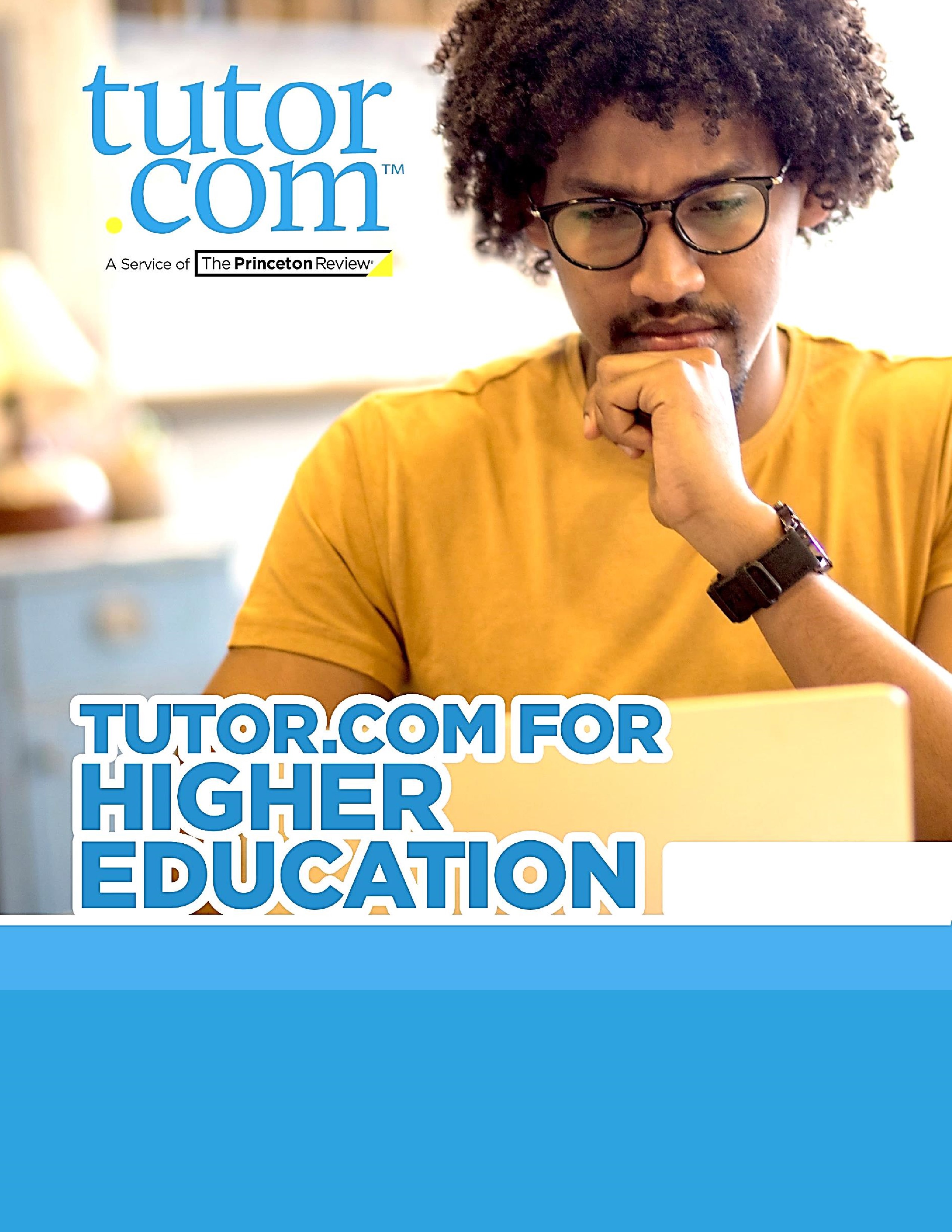 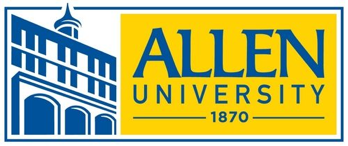 Tutor.com options include:  One-to-one online, on-demand and scheduled connections with fully vetted and qualified expert tutors and career coaches in over 250 subjects and test prep areas Asynchronous support (24/7 Drop-Off Reviews) for essays and other writing assignments Asynchronous support for other subjects including math, sciences, social sciences, business, computer sciences, and career services (including resumes and cover letters) More than 440 proprietary video lessons for math and English language arts fundamentals, as well as biology, calculus, U.S. history, and world history The Princeton Review’s practice tests for GMAT®, GRE®, LSAT® and MCAT® The Princeton Review SAT/ACT Essentials for dual enrollment students, a self-paced study course that helps them meet their target test scores 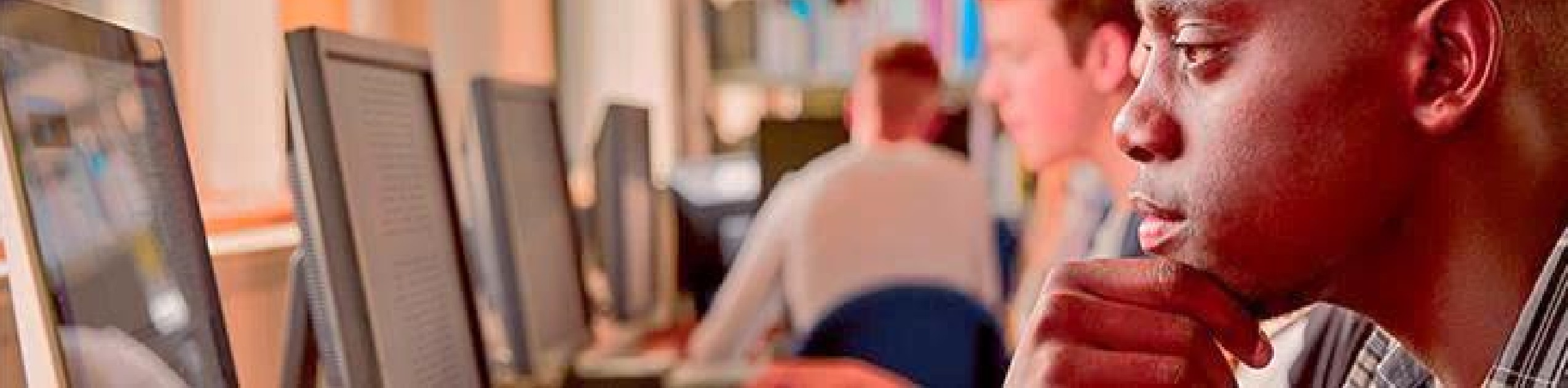 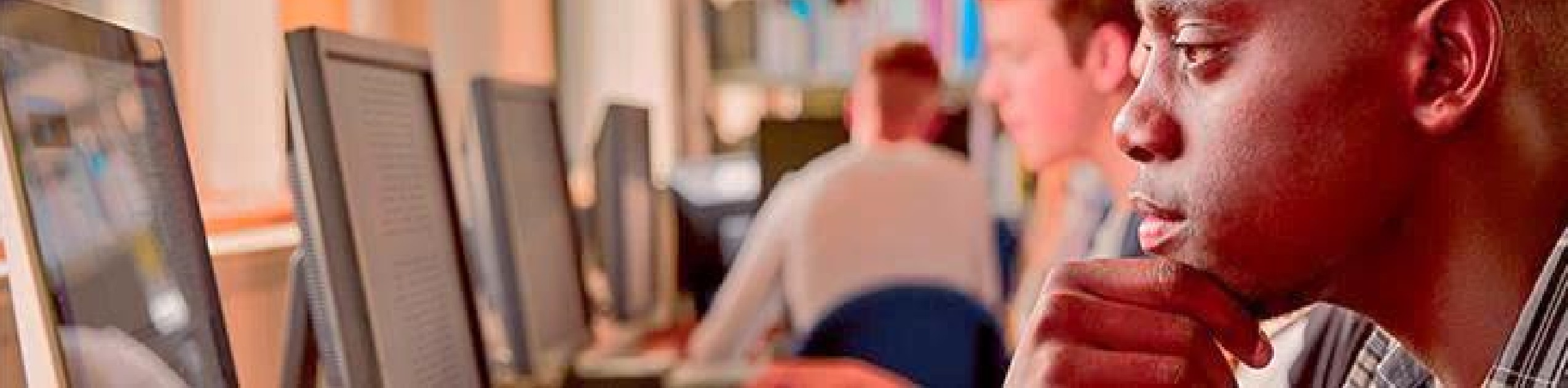 The Tutor.com Online Classroom All tutoring sessions take place in our online classroom, a collaborative Web-based space that’s also accessible via mobile device. This is a safe, secure, and anonymous learning environment where learners of all ages can ask questions without fear of judgment. It’s easy to use, even for those with limited computer skills, while being sophisticated enough to support advanced users in need of more functionality.  Synchronous and Asynchronous Support  On-demand and scheduled support: For synchronous support in every subject available, students can access on-demand tutoring through their portals within seconds of a request. When scheduling a session, students view tutor calendars to determine availability. Asynchronous support: Students can also access asynchronous support through their portals. They begin by filling out a quick questionnaire on their needs, then submit their essay, math problem, resume, etc.  From there, turnaround time is 12 hours for writing support and 24 hours for other topics. These include math, sciences, social sciences, business, computer sciences, and career services.